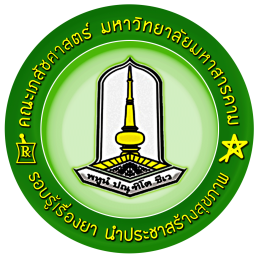 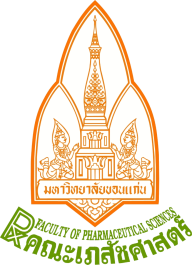 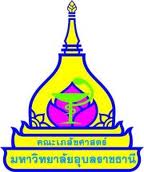 แบบเสนอชื่อผู้เข้ารับรางวัล “เภสัชกรคนดีศรีอีสาน” ประจำปี 2566เพื่อมอบในงานประชุมวิชาการ “The 14th Annual Northeast Pharmacy Research Conference of 2023(NEPhReC 2023)” วันที่ 18 - 19 กุมภาพันธ์ 2566 ณ มหาวิทยาลัยมหาสารคาม-----------------------------------------------------ข้าพเจ้า ………………...........................................................................................................................................ผู้มีอำนาจลงนามในองค์กร ...............................................................................................................................ขอเสนอชื่อ ภก./ภญ. ........................................................................................................................................เลขที่ใบประกอบวิชาชีพ ภ. ..............................................................................................................................ผู้มีคุณลักษณะครบถ้วนและโดดเด่นสมควรได้รับรางวัล “เภสัชกรคนดีศรีอีสาน”1. ประวัติส่วนตัว (ผู้ถูกเสนอชื่อเข้ารับรางวัล “เภสัชกรคนดีศรีอีสาน”)	ชื่อ........................................................................นามสกุล.................................................................	เกิดวันที่.................เดือน...................................พ.ศ. ...................................อายุ..............................ปี   สถานที่ทำงาน................................................................................................................................................	เลขที่......................หมู่......................ถนน...........................................ตำบล.......................................	อำเภอ/เขต...................................จังหวัด...............................................รหัสไปรษณีย์........................	โทรศัพท์..........................................................โทรศัพท์มือถือ........................................................	โทรสาร........................................................... e-mail ........................................................................    ที่อยู่ บ้านเลขที่......................... หมู่..................... ถนน................................................................................                                                         ตำบล.......................................  อำเภอ...................................... จังหวัด...........................................โทรศัพท์.......................................................... โทรศัพท์มือถือ........................................................	โทรสาร........................................................... e-mail ........................................................................   สถานที่ติดต่อ       ที่ทำงาน              ที่อยู่2. ประวัติการศึกษา   .................................................................................. พ.ศ. ............... จาก.......................................................   .................................................................................. พ.ศ. ............... จาก.......................................................   .................................................................................. พ.ศ. ............... จาก.......................................................   .................................................................................. พ.ศ. ............... จาก.......................................................3. ประวัติการทำงาน (โปรดระบุหน้าที่การงาน และ พ.ศ. ที่ทำงาน).......................................................................................................................................................................................................................................................................................................................................................................................................................................................................................................................................... ............................................................................................................................................................................................................................................................................................................................................................4. ผลงาน   4.1 ผลงานด้านเภสัชกรรมที่โดดเด่น ..................................................................................................................................................................................................................................................................................................................................................................................................................................................................................................................................................................................................................................................................................................................................................................................................................................................................................................................................................................................................................................................................................................................................................................................................................................................................................................................................................................................................................................................................................................................................................................................................................................................................................................................................................................................................................................................................................................................................4.2 ด้านคุณธรรม จริยธรรม จรรยาบรรณวิชาชีพเภสัชกรรม และการอุทิศตนเพื่อสังคม....................................................................................................................................................................................................................................................................................................................................................................................................................................................................................................................................................................................................................................................................................................................................................................................................................................................................................................................................................................................................................................................5. เหตุผลในการนำเสนอเข้ารับรางวัล “เภสัชกรคนดีศรีอีสาน”.........................................................................................................................................................................................................................................................................................................................................................................................................................................................................................................................................................................................................................................................................................................................................................................................................................................................................................................................................................................................................................................................................6. รางวัล / เกียรติบัตร หรือเกียรติคุณ ที่เคยได้รับ........................................................................................................................................................................................................................................................................................................................................................................................................................................................................................................................................................................................................................................................................................................................ข้าพเจ้าขอรับรองว่าข้อความข้างต้นเป็นความจริงทุกประการลายมือชื่อผู้ที่ได้รับการเสนอชื่อ	  .............................................................................(........................................................................................)ตำแหน่ง .................................................................................วันที่........... เดือน .................................. พ.ศ. ................ลายมือชื่อผู้เสนอ	       ...............................................................................(........................................................................................)ตำแหน่ง ...............................................................................  วันที่........... เดือน .................................. พ.ศ. ................กรุณาส่งแบบเสนอชื่อและหลักฐานผลงาน (ถ้ามี) ไปยัง นางสาวคนึงศรี นิลดี คณะเภสัชศาสตร์ มหาวิทยาลัยมหาสารคาม ต.ขามเรียง อ.กันทรวิชัย จ.มหาสารคาม 44150 โทรศัพท์/โทรสาร 043-754360หรือส่งไฟล์ไปยัง e-mail : research.pharm@msu.ac.th ภายในวันจันทร์ที่ 23 มกราคม 2566